АМАНАКСКИЕ                                             Распространяется    бесплатноВЕСТИ10  июля  2020г                                                                                                                                                              №33(387) ОФИЦИАЛЬНОИнформационный вестник Собрания представителей сельского поселения Старый Аманак муниципального района Похвистневский Самарской областиРОССИЙСКАЯ ФЕДЕРАЦИЯ          АДМИНИСТРАЦИЯ        сельского поселения      СТАРЫЙ АМАНАКМУНИЦИПАЛЬНОГО РАЙОНА         ПОХВИСТНЕВСКИЙ          Самарская область         446472, Самарская область,              Похвистневский район, с.Старый Аманак,ул.Центральная,37А.     тел.44-5-71,факс (884656)44-5-73          ПОСТАНОВЛЕНИЕ         10.07.2020г.  № 65Об утверждении Правил содержанияМелиоративных защитных лесных насаждений, расположенных на земельных участках, находящихся в муниципальной собственности и не переданных в пользование третьим лицам	В соответствии с Федеральным законом от 10.01.1996 г. №4-ФЗ «о мелиорации земель», руководствуясь Федеральным законом от 06.10.2003 г. №131-ФЗ «Об общих принципах организации местного самоуправления в Российской Федерации», Уставом сельского поселения Старый Аманак муниципального района Похвистневский Самарской области, Администрация сельского поселения Старый АманакПОСТАНОВЛЯЕТ:1. Утвердить Правила содержания мелиоративных защитных лесных насаждений, расположенных на земельных участках, находящихся в муниципальной собственности и не переданных в пользование третьим лицам (Приложение1).2. Настоящее Постановление подлежит опубликованию в газете «Аманакские Вести» и  на сайте Администрации сельского поселения Старый Аманак в сети Интернет.3. Контроль за исполнением настоящего Постановления оставляю за собой.Глава сельского поселенияСтарый Аманак              							В.П.ФадеевПриложение 1к Постановлению Администрации сельского поселения Старый Аманакот 10.07.2020г. №65ПРАВИЛАсодержания мелиоративных защитных лесных насаждений, расположенных на земельных участках, находящихся в муниципальной собственности и не переданных в пользование третьим лицам1. Общие положения1. Настоящие Правила устанавливают требования к содержанию мелиоративных защитных лесных насаждений, расположенных на земельных участках, находящихся в муниципальной собственности и не переданных третьим лицам.2. Содержание мелиоративных защитных лесных насаждений осуществляется в соответствии с требованиями, установленными настоящими Правилами и законодательством Российской Федерации в области мелиорации земель, а также лесным законодательством Российской Федерации.3. Содержание мелиоративных защитных лесных насаждений, которые представляют собой искусственно созданные многолетние насаждения (деревья, кустарники) и (или) естественные многолетние насаждения (деревья, кустарники), расположенные на землях сельскохозяйственного назначения, направлено на обеспечение почвомелиоративных защитных, водорегулирующих и иных свойств мелиоративных защитных лесных насаждений.4. Органы местного самоуправления, которые эксплуатируют мелиоративные защитные лесные насаждения, обязаны содержать указанные мелиоративные защитные лесные насаждения в надлежащем состоянии и принимать меры по предупреждению их повреждения.5. Содержание в надлежащем состоянии мелиоративных защитных лесных насаждений организуют в отношении:1) мелиоративных защитных лесных насаждений, расположенных на земельных участках, находящихся в муниципальной собственности и не переданных в пользование третьим лицам;6. Содержание мелиоративных защитных лесных насаждений осуществляется на основе проектов мелиорации земель.7. В целях содержания мелиоративных защитных лесных насаждений в надлежащем состоянии осуществляются следующие мероприятия (далее - мероприятия по содержаниюмелиоративных защитных лесных насаждений):1) обследование мелиоративных защитных лесных насаждений;2) проектирование мероприятий по уходу за мелиоративными защитными лесными насаждениями, восстановлению мелиоративных защитных лесных насаждений, реконструкции мелиоративных защитных лесных насаждений, обеспечению пожарной и санитарной безопасности в мелиоративных защитных лесных насаждениях;3) уход за мелиоративными защитными лесными насаждениями;4) восстановление мелиоративных защитных лесных насаждений;5) реконструкция мелиоративных защитных лесных насаждений;6) охрана мелиоративных защитных лесных насаждений от пожаров;7) защита мелиоративных защитных лесных насаждений от вредных организмов.8. Мероприятия по содержанию мелиоративных защитных лесных насаждений осуществляются непосредственно собственниками земельных участков, на которых расположены мелиоративные защитные лесные насаждения, а также привлекаемыми указанными лицами специализированными организациями.9. Информация об осуществлении мероприятий по содержанию мелиоративных защитных лесных насаждений ежегодно заносится в книгу мелиоративных защитных лесных  насаждений, в срок не позднее 1 февраля года, следующего за годом, в котором были осуществлены соответствующие мероприятия. (форма книги мелиоративных защитных лесных насаждений приведена в Приложении N 1 к настоящим Правилам).10. Лица, осуществляющие содержание мелиоративных защитных лесных насаждений, обеспечивают ведение книги мелиоративных защитных лесных насаждений.11. Книга мелиоративных защитных лесных насаждений должна содержать сведения:1) о земельном участке, на котором располагаются мелиоративные защитные лесные насаждения (адрес (описание местоположения), кадастровый номер, типы и виды почвы, климатические условия, площадь (в гектарах));2) о мелиоративных защитных лесных насаждениях (протяжённость (в метрах), ширина (в метрах), дата создания (посева, посадки), реквизиты проекта мелиорации, в соответствии с которым были созданы мелиоративные защитные лесные насаждения (при наличии), вид мелиоративных защитных лесных насаждений, главная порода, сопутствующая порода);3) о собственнике земельного участка, на котором расположены мелиоративные защитные лесные насаждения;4) об осуществлении мероприятий по содержанию мелиоративных защитных лесных насаждений.12. Книга мелиоративных защитных лесных насаждений, а также иные документы, оформляемые при осуществлении мероприятий по содержанию мелиоративных защитных лесных насаждений, хранятся у собственника земельного участка, на котором расположены мелиоративные защитные лесные насаждения.13. При переходе прав на земельный участок, на котором расположены мелиоративных защитные лесные насаждения, документы, указанные в пункте 13 настоящих Правил, передаются новому правообладателю такого земельного участка.II. Обследование мелиоративных защитных лесных насаждений14. Обследование мелиоративных защитных лесных насаждений (далее - обследование) проводится с целью определения состояния мелиоративных защитных лесных насаждений, в том числе их соответствия проектам мелиорации.15. Первое обследование мелиоративных защитных лесных насаждений осуществляется не позднее одного года со дня создания мелиоративных защитных лесных насаждений.16. Последующие обследования мелиоративных защитных лесных насаждений проводятся по мере необходимости, но не позднее двух лет с даты предыдущего обследования.17. По результатам обследования составляется акт обследования мелиоративных защитных лесных насаждений (форма акта обследования мелиоративных защитных лесных насаждений приведена в Приложении N 2 к настоящим Правилам).18. Акт обследования мелиоративных защитных лесных насаждений содержит следующие сведения:1) о собственнике земельного участка, на котором расположены мелиоративных защитные лесные насаждения, а также ином правообладателе (при наличии);2) о земельном участке, на котором располагаются мелиоративных защитные лесные насаждения (адрес (описание местоположения), кадастровый номер, площадь (в гектарах));3) о сроках проведения обследования мелиоративных защитных лесных насаждений (дата, период проведения обследования);4) о лицах, осуществивших обследование мелиоративных защитных лесных насаждений (фамилия, имя, отчество (при наличии), должность, наименование организации);5) о дате предыдущего обследования мелиоративных защитных лесных насаждений;6) о состоянии мелиоративных защитных лесных насаждений и их соответствии проекту мелиорации земель (при наличии проекта мелиорации земель на дату проведения обследования);7) рекомендации о необходимости или отсутствии необходимости в проведении мероприятий по содержанию мелиоративных защитных лесных насаждений.19. К акту обследования мелиоративных защитных лесных насаждений прилагается схема обследованных мелиоративных защитных лесных насаждений.19. 1 Акт обследования мелиоративных защитных лесных насаждений подписывается лицами, осуществившими обследование мелиоративных защитных лесных насаждений.III. Проектирование мероприятий по уходу за мелиоративными защитными лесными насаждениями, восстановлению мелиоративных защитных лесных насаждений, реконструкции мелиоративных защитных лесных насаждений, обеспечению пожарной и санитарной безопасности в мелиоративных защитных лесных насаждениях20. Проектирование мероприятий по уходу за мелиоративными защитными лесными насаждениями, восстановлению мелиоративных защитных лесных насаждений, реконструкции мелиоративных защитных лесных насаждений, обеспечению пожарной и санитарной безопасности в мелиоративных защитных лесных насаждениях осуществляется на основании акта обследования мелиоративных защитных лесных насаждений, содержащего рекомендации о необходимости проведения соответствующих мероприятий, правообладателями земельных участков, на которых расположены мелиоративных защитные лесные насаждения, либо привлекаемыми ими лицами (организациями).21. В состав проектной документации, указанной в пункте 21 настоящих Правил входят:1) проект мероприятий по содержанию мелиоративных защитных лесных насаждений;2) пояснительная записка;3) сметная документация с указанием видов, стоимости и объёмов работ, предполагаемых к выполнению при осуществлении мероприятий по содержанию мелиоративных защитных лесных насаждений.22. Пояснительная записка в составе проектной документации должна содержать сведения о земельном участке, на котором расположены мелиоративных защитные лесные насаждения, о мелиоративных защитных лесных насаждениях, предлагаемые способы выполнения мероприятий по содержанию мелиоративных защитных лесных насаждений с обоснованием, описание предлагаемых к использованию технических средств, оборудования и материалов, перечень природоохранных мероприятий.23. Сметная документация составляется в ценах соответствующих лет.IV. Уход за мелиоративными защитными лесными насаждениями24. Уход за мелиоративными защитными лесными насаждениями направлен на обеспечение почвомелиоративных защитных, водорегулирующих и иных свойств мелиоративных защитных лесных насаждений, поддержание надлежащего состояния мелиоративных защитных лесных насаждений.25. Уход за мелиоративных защитными лесными насаждениями осуществляется на постоянной основе путём выполнения следующих мероприятий:1) обработка почвы;2) полив;3) внесение удобрений;4) обрезка крон деревьев и кустарников5) проведение рубок ухода;6) иных мероприятий, которые определяются в соответствии с проектной документацией.V. Восстановление мелиоративных защитных лесных насаждений26. Восстановление мелиоративных защитных лесных насаждений производится в случае частичной или полной утраты мелиоративных защитными лесными насаждениями своих почвомелиоративных защитных, водорегулирующих и иных свойств вследствие повреждения либо уничтожения мелиоративных защитных лесных насаждений.27. Восстановление мелиоративных защитных лесных насаждений заключается в выполнении мероприятий по удалению погибших либо повреждённых до степени прекращения роста деревьев и кустарников, составляющих мелиоративных защитные лесные насаждения, восстановлению количественного и породного состава деревьев и кустарников, предусмотренного проектом мелиорации.28. При восстановлении мелиоративных защитных лесных насаждений допускаются сплошные или выборочные рубки погибших либо повреждённых до степени прекращения роста деревьев и кустарников, составляющих мелиоративных защитные лесные насаждения.29. Восстановление мелиоративных защитных лесных насаждений осуществляется путём естественного, искусственного или комбинированного восстановления.30. Естественное восстановление мелиоративных защитных лесных насаждений осуществляется вследствие как природных процессов, так и мер содействия восстановлению мелиоративных защитных лесных насаждений: путём сохранения подроста деревьев и кустарников, составляющих мелиоративных защитные лесные насаждения, при проведении рубок таких деревьев и кустарников, минерализации почвы,огораживании.31. Искусственное восстановление мелиоративных защитных лесных насаждений осуществляется путём создания новых лесных культур: посадки сеянцев, саженцев, в том числе с закрытой корневой системой, черенков или посева семян деревьев и кустарников, составляющих мелиоративных защитные лесные насаждения.32. Комбинированное восстановление мелиоративных защитных лесных насаждений осуществляется за счёт сочетания естественного и искусственного восстановления мелиоративных защитных лесных насаждений.VI. Реконструкция мелиоративных защитных лесных насаждений33. Реконструкция мелиоративных защитных лесных насаждений производится в случаях изменения проекта мелиорации земель, предусматривающего установление новых требований к конструкции и ширине мелиоративных защитных лесных насаждений, видовому составу, числу рядов и схем посадки деревьев и кустарников, составляющих мелиоративных защитные лесные насаждения.34. Реконструкция мелиоративных защитных лесных насаждений заключается в выполнении мероприятий по удалению части или в полном объёме деревьев и кустарников, составляющих мелиоративных защитные лесные насаждения, изменению конструкции, ширины мелиоративных защитных лесных насаждений, видового состава, числа рядов и схем посадки деревьев и кустарников, составляющих мелиоративных защитные лесные насаждения, в соответствии с проектом мелиорации земель.35. При реконструкции мелиоративных защитных лесных насаждений допускаются сплошные или выборочные рубки деревьев и кустарников, составляющих мелиоративных защитные лесные насаждения.VII. Охрана мелиоративных защитных лесных насаждений от пожаров36. Охрана мелиоративных защитных лесных насаждений от пожаров осуществляется в целях предупреждения пожаров в мелиоративных защитных лесных насаждениях, обнаружении и ликвидации пожаров, возникших в мелиоративных защитных лесных насаждениях.37. Охрана мелиоративных защитных лесных насаждений от пожаров осуществляется с учётом правил пожарной безопасности, действующими в соответствующем регионе, и включает в себя, в том числе, осуществление мероприятий по противопожарному обустройству земельных участков, на которых расположены мелиоративных защитные лесные насаждения (устройство и поддержание в надлежащем состоянии противопожарных минерализованных полос, создание противопожарных водоёмов и т.д.), созданию системы своевременного оповещения о возникших пожарах, организации оперативного тушения возникших в мелиоративных защитных лесных насаждениях пожаров.VIII. Защита мелиоративных защитных лесных насаждений от вредных организмов38. Защита мелиоративных защитных лесных насаждений от вредных организмов (жизнеспособных растений любых видов, сортов или биологических типов, животных либо болезнетворных организмов любых видов, биологических типов, которые способны нанести вред мелиоративных защитным лесным насаждениям) осуществляется в целях выявления в мелиоративных защитных лесных насаждениях вредных организмов и предупреждения их распространения, а в случае возникновения очагов вредных организмов - на их ликвидацию.39. Защита мелиоративных защитных лесных насаждений от вредных организмов осуществляется с учётом правил санитарной безопасности в лесах и включает в себя, в том числе, осуществление мероприятий по выявлению в мелиоративных защитных лесных насаждениях вредных организмов и предупреждению их распространения, ликвидацию очагов вредных организмов в случае их возникновения.Приложение № 1к Правилам содержания мелиоративных защитныхлесных насаждений, расположенных на земельныхучастках, находящихся в муниципальнойсобственности и не переданных в пользованиетретьим лицамКНИГАмелиоративных защитных лесных насажденийНачата: "____" ______________20__ годаОкончена: "_____" ___________20__ годаРаздел 1. Сведения о земельном участке, на котором располагаются мелиоративных защитные лесные насаждения1.1. Адрес (описание местоположения) земельного участка (указывается субъект Российской Федерации, муниципальный район, ближайший населённый пункт).1.2. Кадастровый номер земельного участка.1.3. Типы и виды почв земельного участка.1.4. Климатические условия.1.5. Площадь земельного участка _______ га.Раздел 2. Сведения о мелиоративных защитных лесных насаждениях2.1. Протяженность мелиоративных защитных лесных насаждений _____ метров.2.2. Ширина мелиоративных защитных лесных насаждений _____метров.2.3. Дата создания (посева, высадки) мелиоративных защитных лесных насаждений (число, месяц, год).2.4. Реквизиты проекта мелиорации, в соответствии с которым были созданы мелиоративных защитные лесные насаждения (при наличии).2.5. Вид мелиоративных защитных лесных насаждений ____________ (противоэрозионные, полемелиоративные защитные, пастбищемелиоративные защитные).2.6. Главная порода мелиоративных защитных лесных насаждений _______________.2.7. Сопутствующая порода мелиоративных защитных лесных насаждений ___________.Раздел 3. Сведения о правообладателе земельного участка, на котором расположенымелиоративных защитные лесные насаждения Требования к заполнению:1. В столбце "2" для организации указывается наименование и место нахождения, для физических лиц указывается - фамилия, имя, отчество и адрес регистрации.2. Для земельных участков, находящихся в государственной собственности Российской Федерации, субъекта Российской Федерации или в муниципальной собственности, в столбце "2" указывается "Российская Федерация", наименование субъекта Российской Федерации, наименование муниципального образования соответственно.3. В столбце "3" указывается вид права на земельный участок (собственность, безвозмездное пользование, аренда).4. В столбце "4" указывается:1) основание приобретения права на земельный участок с указанием следующих реквизитов документов:- вид документа (договор, акт, свидетельство, судебное решение и пр.);- дата и номер документа;- орган государственной власти или орган власти местного самоуправления, выдавший документ;2) сведения о государственной регистрации возникновения или перехода права на земельный участок (выписка из Единого государственного реестра недвижимости либо иные документы, подтверждающие государственную регистрацию возникновения или перехода права на земельный участок).Раздел 4. Сведения об осуществлении мероприятий по содержанию мелиоративныхзащитных лесных насажденийТребования к заполнению:1. В столбце "2" указывается дата (период) осуществления мероприятий.2. В столбце "3" указывается вид осуществленных мероприятий (обследование мелиоративных защитных лесных насаждений; уход за мелиоративных защитными лесными насаждениями, восстановление мелиоративных защитных лесных насаждений, реконструкция мелиоративных защитных лесных насаждений, мероприятия по обеспечению пожарной безопасности мелиоративных защитных лесных насаждений, мероприятия по обеспечению санитарной безопасности мелиоративных защитных лесных насаждений).3. В столбце "4" указывается результат мероприятий.4. В столбце "5" указывается Ф.И.О. (должность) лица, ответственного за осуществление мероприятий (указывается физическое или юридическое лицо, проводившее работу). Еслимероприятия выполнены правообладателем земельного участка указывается "собственными силами", если мероприятие выполнено силами подрядных лиц, то указываются реквизиты договора подряда, а также информация о подрядчике).Приложение № 2к Правилам содержания мелиоративных защитныхлесных насаждений, расположенных на земельныхучастках, находящихся в муниципальнойсобственности и не переданных в пользованиетретьим лицамАктобследования мелиоративных защитных лесных насаждений"___" _______ 20__ года Муниципальное образование: _____________Правообладатель земельного участка, на котором расположены мелиоративных защитные лесные насаждения________________________________, являющийся собственником земельного участка, на котором (ненужное зачеркнуть) расположены мелиоративных защитные лесные насаждения, ____________________, общей (указывается кадастровый номер земельного участка) площадью______ гектаров, расположенного в границах муниципального района ___________, проведя обследование мелиоративных защитных лесных насаждений с участием_________________________________________________ _______________________________________________________________, (указываются представители правообладателя или привлеченной организации, участвующие в обследовании) установил следующее:1. Состояние мелиоративных защитных лесных насаждений:____________________________________________________________________ ____.2. Соответствие мелиоративных защитных лесных насаждений установленным требованиям____________________________________________________________________ ____.3. По результатам обследования мелиоративных защитных лесных насаждений принято решение о проведении/отсутствии необходимости проведения мероприятий по содержанию мелиоративных защитных лесных насаждений. (ненужное зачеркнуть)4. Рекомендации по срокам проведения мероприятия по содержанию мелиоративных защитных лесных насаждений:Вид работ                      Сроки выполнения работПриложение: Схема мелиоративных защитных лесных насаждений на ____л.Дата "__" _______ ____г. ________________/________(подпись и расшифровка подписи уполномоченного лица)__Вакантные должности в МО МВД России «Похвистневский»:- Полицейский отделения патрульно-постовой службы полиции;- Полицейский изолятора временного содержания подозреваемых и обвиняемых;- Участковый уполномоченный полиции отдела участковых уполномоченных полиции и по делам несовершеннолетних;- Оперуполномоченный отдела уголовного розыска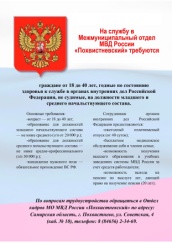 Похвистневские полицейские и общественники вручили подросткам их первые паспорта в рамках акции «Каникулы с Общественным советом»В рамках акции «Каникулы с Общественным советом» начальник МО МВД России «Похвистневский» подполковник полиции Юра Алекян, начальник отделения по вопросам миграции лейтенант полиции Татьяна Селифонова совместно с председателем Общественного совета Татьяной Вобликовой торжественно вручили паспорта Российской Федерации семерым юным жителям города Похвистнево.Руководитель отдела поздравил ребят с получением главного документа гражданина России. В напутствие подросткам прозвучали слова, что получение паспорта – это первый серьезный шаг во взрослую жизнь. Этот документ дает широкие права, но и также устанавливает определенные обязанности, которые необходимо выполнять.Председатель Общественного совета при территориальном отделе внутренних дел присоединилась к поздравлениям, отметив, этот день памятный не только для самих подростков, но и для их родителей.Начальник отделения по вопросам миграции рассказала собравшимся о периодичности замены паспорта Российской Федерации, а также о возможности в последующем производить замену паспорта посредством электронного портала государственных услуг.Подростки, в свою очередь, пообещали с честью носить звание гражданина России, а по окончании мероприятий с паспортом в руках сделали памятные фотографии с сотрудниками полиции.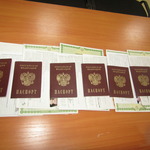 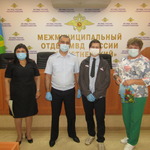 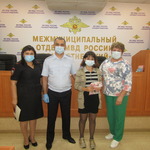 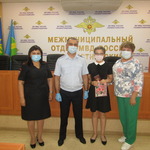 №п/пПравообладательВид права, реквизиты документа, удостоверяющего правоОснование приобретения ирегистрации права1234№п/пДата осуществлениямероприятийОсуществлённыемероприятияРезультатмероприятийИсполнитель12345УЧРЕДИТЕЛИ: Администрация сельского поселения Старый Аманак муниципального района Похвистневский Самарской области и Собрание представителей сельского поселения Старый Аманак муниципального района Похвистневский Самарской областиИЗДАТЕЛЬ: Администрация сельского поселения Старый Аманак муниципального района Похвистневский Самарской областиАдрес: Самарская область, Похвистневский          Газета составлена и отпечатана                                                                исполняющийрайон, село Старый Аманак, ул. Центральная       в администрации сельского поселения                                          обязанности главного37 а, тел. 8(846-56) 44-5-73                                             Старый Аманак Похвистневский район                                                      редактора                                                                                                            Самарская область. Тираж 100 экз                                         Н.А.Саушкина